6ο Γ.Ε.Λ. Καλλιθέας εξεταστέα ύλη περιόδου Μαΐου- Ιουνίου 2017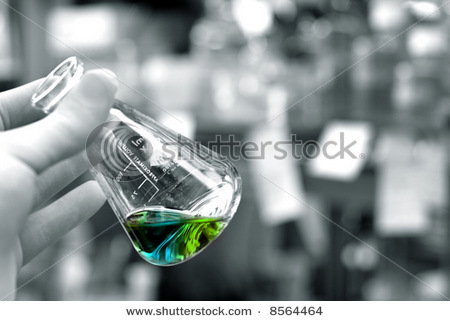 Χημεία  Γ΄ ΤΑΞΗ ΗΜΕΡΗΣΙΟΥ ΓΕΛΑπό  το  σχολικό βιβλίο «Χημεία» Γ' Λυκείου, έκδοση 2016.Κεφάλαιο  5  «ΟΞΕΑ – ΒΑΣΕΙΣ ΚΑΙ ΙΟΝΤΙΚΗ ΙΣΟΡΡΟΠΙΑ»  ΕKTΟΣ ΑΠΟ:  υποενότητα «Ισχύς οξέων – βάσεων και μοριακή δομή»  της παραγράφου  5.2  «Ιοντισμός οξέων – βάσεων» , υποενότητα «Ογκομέτρηση (οξυμετρία –αλκαλιμετρία) της παραγράφου» 5.6  και   παράγραφο .5.7  «Γινόμενο διαλυτότητας».  Κεφάλαιο 6  «ΗΛΕΚΤΡΟΝΙΑΚΗ ΔΟΜΗ ΤΩΝ ΑΤΟΜΩΝ ΚΑΙ ΠΕΡΙΟΔΙΚΟΣ ΠΙΝΑΚΑΣ»  ΕKTΟΣ ΑΠΟ:         - υποενότητα «Ηλεκτροσυγγένεια» της παραγράφου 6.4. «Μεταβολή ορισμένων περιοδικών ιδιοτήτων»        - παράγραφο 6.5 . «Ηλεκτρονιακοί τύποι - Σχήματα μορίων»Κεφάλαιο 7. «ΟΡΓΑΝΙΚΗ ΧΗΜΕΙΑ»  ΕKTΟΣ ΑΠΟ:            - παράγραφο  7.1  «Δομή οργανικών ενώσεων - Διπλός και τριπλός δεσμός - Επαγωγικό φαινόμενο»,          -  παράγραφο  7.2  «Στερεοϊσομέρεια (εναντιοστερεομέρεια και διαστερεομέρεια)»      -υποενότητες «Η αρωματική υποκατάσταση» και «Μερικοί μηχανισμοί οργανικών αντιδράσεων» της παραγράφου 7.3 «Κατηγορίες οργανικών αντιδράσεων και μερικοί μηχανισμοί οργανικών αντιδράσεων»,  υποενότητα «Οργανικές συνθέσεις» της παραγράφου 7.4  «Οργανικές συνθέσεις – Διακρίσεις»  με εξαίρεση την αλογονοφορμική αντίδραση.Στην εξεταστέα ύλη συμπεριλαμβάνονται οι αντίστοιχες ασκήσεις του σχολικού βιβλίου.                                                                                                                     Η  καθηγήτρια:                                                                                                                                                      Στέλλα Χριστοπούλου    